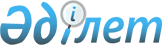 О предоставлении земельного участка для нужд национальной безопасностиПостановление Правительства Республики Казахстан от 6 марта 2017 года № 108
      В соответствии с подпунктом 3) статьи 13 Земельного кодекса Республики Казахстан от 20 июня 2003 года Правительство Республики Казахстан ПОСТАНОВЛЯЕТ:
      1. Предоставить государственному учреждению "Департамент Комитета национальной безопасности Республики Казахстан по городу Алматы" земельный участок общей площадью 8,9898 гектара на праве временного безвозмездного землепользования из категории земель населенных пунктов сроком на 4 (четыре) года 11 (одиннадцать) месяцев для нужд национальной безопасности с целью строительства следственного изолятора согласно приложению к настоящему постановлению.
      2. Акиму города Алматы и Комитету национальной безопасности Республики Казахстан (по согласованию) в установленном законодательством Республики Казахстан порядке принять меры, вытекающие из настоящего постановления.
      3. Настоящее постановление вводится в действие со дня его подписания. Экспликация 
земельного участка, предоставляемого на праве временного безвозмездного землепользования сроком на 4 (четыре) года 11 (одиннадцать) месяцев для нужд национальной безопасности государственному учреждению "Департамент Комитета национальной безопасности Республики Казахстан по городу Алматы"
					© 2012. РГП на ПХВ «Институт законодательства и правовой информации Республики Казахстан» Министерства юстиции Республики Казахстан
				
      Премьер-Министр
Республики Казахстан 

Б. Сагинтаев
Приложение
к постановлению Правительства
Республики Казахстан
от 6 марта 2017 года № 108
№ п/п
Категория земель
Местоположение земельного участка
Общая площадь, гектар
в том числе:
в том числе:
Целевое назначение земельного участка
№ п/п
Категория земель
Местоположение земельного участка
Общая площадь, гектар
пастбища

прочие земли

Целевое назначение земельного участка
1
2
3
4
5
6
7
1.
Земли населенных пунктов
Западнее улицы Красногорская, севернее улицы 2-я Остроумова в Турксибском районе, города Алматы
8,9898
-
8,9898
Для строительства следственного изолятора
Всего 
8,9898
-
8,9898